                                                              LICEUL TEORETIC  “BRÂNCOVEANU VODĂ”, ORAȘUL URLAȚI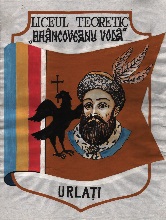 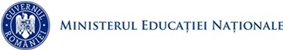 JUDEŢUL PRAHOVAOraşul Urlaţi, str.1 Mai, nr.30, cod postal 106300CUI: 2844618: COD SIRUES: 635403                                                 Tel/Fax.: 0244-271316; Tel mobil: 0786177988E-mail: liceulteoreticurlati@yahoo.com; Site: www.liceulurlati.ro___________________________________________________________________________HOTĂRÂREA Nr. 18 din 04 septembrie 2019A CONSILIULUI DE ADMINISTRAŢIE AL LICEULUI TEORETIC “BRÂNCOVEANU VODĂ”, ORAŞUL URLAŢI          Preşedintele consiliului de administraţie al Liceului Teoretic “Brâncoveanu Vodă”, Oraşul Urlaţi, intrunit in şedinţa  din  04 septembrie 2019;          Având in vedere prevederile Legii Educaţiei naţionale nr. 1-2011, cu modificările si completările ulterioare;          Având in vedere prevederile ordinului MEN nr. 4619-22 septembrie 2014 pentru aprobarea Metodologiei  cadru de organizare si funcţionare a consiliului de administraţie din unităţile de invătământ preuniversitar, cu modificările şi completările ulterioare;          In baza prevederilor art. 18-19 din Regulamentul – cadru de organizare şi funcţionare a unităţilor de invăţământ preuniversitar aprobat, prin O.M.E.N.C.Ş. nr. 5079 din 31 august 2016, modificat si completat prin OMEN nr. 3027-8.01.2018;   HOTĂRĂŞTE:            Art.1.Consiliul de Administratie hotareste aprobarea transferurilor de elevi de la  unitatea noastră catre alte unități și de la alte unități către unitatea noastră.Art. 2 Consiliul de Administrație hotărăște aprobarea componenţei Comisiilor din cadrul liceului nostru pentru anul ţcolar 2019-2020;Art. 3 Consiliul de Administrație hotărăște respingerea cererii domnului profesor Mincă Valentin privind decontarea taxei de înscriere la gradul didactic II.Art. 4 Consiliul de Administrație hotărăște ca în cazul petiţiilor depuse de doamna Andrei V. şi doamna Catrinescu C. să se facă o întâlnire între direcţiune, persoanele în cauză şi liderul de sindicat în vederea unei bune colaborări între departamente;Art. 5 Consiliul de Administrație hotărăşte ca în cazul referatului prezentat de doamna Badea Maria, sala de clasă care i-a fost desemnată să rămână aceeaşi. Hotărârea a fost luată în unanimitate de către membrii Consiliului de Administraţie.Art. 6 Consiliul de Administraţie aprobă suplimentarea numărului de locuri la clasa pregătitoare cu 6.Art. 7 Consiliul de Administraţie aprobă înscrierea ca audient la clasa a II-a B a elevului Grigorescu Alexandru, venit din Spania.            Prezenta hotărâre se aduce la cunoştinţă tuturor celor interesaţi şi se pune in aplicare incepând cu data de  04 septembrie 2019.PREŞEDINTELE CONSILIULUI DE ADMINISTRAŢIE,PROF. LEFTER MĂDĂLINA-MARIA                                                              LICEUL TEORETIC  “BRÂNCOVEANU VODĂ”, ORAȘUL URLAȚIJUDEŢUL PRAHOVAOraşul Urlaţi, str.1 Mai, nr.30, cod postal 106300CUI: 2844618: COD SIRUES: 635403                                                 Tel/Fax.: 0244-271316; Tel mobil: 0786177988E-mail: liceulteoreticurlati@yahoo.com; Site: www.liceulurlati.ro___________________________________________________________________________HOTĂRÂREA Nr. 19 din 13 septembrie 2019A CONSILIULUI DE ADMINISTRAŢIE AL LICEULUI TEORETIC “BRÂNCOVEANU VODĂ”, ORAŞUL URLAŢI          Preşedintele consiliului de administraţie al Liceului Teoretic “Brâncoveanu Vodă”, Oraşul Urlaţi, intrunit in şedinţa  din  13 septembrie 2019;          Având in vedere prevederile Legii Educaţiei naţionale nr. 1-2011, cu modificările si completările ulterioare;          Având in vedere prevederile ordinului MEN nr. 4619-22 septembrie 2014 pentru aprobarea Metodologiei  cadru de organizare si funcţionare a consiliului de administraţie din unităţile de invătământ preuniversitar, cu modificările şi completările ulterioare;          In baza prevederilor art. 18-19 din Regulamentul – cadru de organizare şi funcţionare a unităţilor de invăţământ preuniversitar aprobat, prin O.M.E.N.C.Ş. nr. 5079 din 31 august 2016, modificat si completat prin OMEN nr. 3027-8.01.2018;   HOTĂRĂŞTE:            Art.1.Consiliul de Administratie hotareste aprobarea raportului Comisiei de organizare şi desfăşurare a concursului de ocupare a posturilor didactice-catedrelorvacante după începerea anului şcolar2019-2020.Ştefan Florentina – ReligieAnghel Gabriela – Logică. Argumentare şi comunicare.            Prezenta hotărâre se aduce la cunoştinţă tuturor celor interesaţi şi se pune in aplicare incepând cu data de  13 septembrie 2019.PREŞEDINTELE CONSILIULUI DE ADMINISTRAŢIE,PROF. LEFTER MĂDĂLINA-MARIA                                                              LICEUL TEORETIC  “BRÂNCOVEANU VODĂ”, ORAȘUL URLAȚIJUDEŢUL PRAHOVAOraşul Urlaţi, str.1 Mai, nr.30, cod postal 106300CUI: 2844618: COD SIRUES: 635403                                                 Tel/Fax.: 0244-271316; Tel mobil: 0786177988E-mail: liceulteoreticurlati@yahoo.com; Site: www.liceulurlati.ro___________________________________________________________________________HOTĂRÂREA Nr. 20 din 20 septembrie 2019A CONSILIULUI DE ADMINISTRAŢIE AL LICEULUI TEORETIC “BRÂNCOVEANU VODĂ”, ORAŞUL URLAŢI          Preşedintele consiliului de administraţie al Liceului Teoretic “Brâncoveanu Vodă”, Oraşul Urlaţi, intrunit in şedinţa  din 20 septembrie 2019;          Având in vedere prevederile Legii Educaţiei naţionale nr. 1-2011, cu modificările si completările ulterioare;          Având in vedere prevederile ordinului MEN nr. 4619-22 septembrie 2014 pentru aprobarea Metodologiei  cadru de organizare si funcţionare a consiliului de administraţie din unităţile de invătământ preuniversitar, cu modificările şi completările ulterioare;          In baza prevederilor art. 18-19 din Regulamentul – cadru de organizare şi funcţionare a unităţilor de invăţământ preuniversitar aprobat, prin O.M.E.N.C.Ş. nr. 5079 din 31 august 2016, modificat si completat prin OMEN nr. 3027-8.01.2018;   HOTĂRĂŞTE:            Art.1.Consiliul de Administratie hotareste participarea cadrelor didactice selectate din cadrul Liceului Teoretic “Brâncoveanu Vodă”, Oraşul Urlaţi la cursul de formare profesională continua “CRED” – Curriculum relevant, educaţie deschisă pentru toţi.            Prezenta hotărâre se aduce la cunoştinţă tuturor celor interesaţi şi se pune in aplicare incepând cu data de  20 septembrie 2019.PREŞEDINTELE CONSILIULUI DE ADMINISTRAŢIE,PROF. LEFTER MĂDĂLINA-MARIA                                                              LICEUL TEORETIC  “BRÂNCOVEANU VODĂ”, ORAȘUL URLAȚIJUDEŢUL PRAHOVAOraşul Urlaţi, str.1 Mai, nr.30, cod postal 106300CUI: 2844618: COD SIRUES: 635403                                                 Tel/Fax.: 0244-271316; Tel mobil: 0786177988E-mail: liceulteoreticurlati@yahoo.com; Site: www.liceulurlati.ro___________________________________________________________________________HOTĂRÂREA Nr. 21 din 04 octombrie 2019A CONSILIULUI DE ADMINISTRAŢIE AL LICEULUI TEORETIC “BRÂNCOVEANU VODĂ”, ORAŞUL URLAŢI          Preşedintele Consiliului de Administraţie al Liceului Teoretic “Brâncoveanu Vodă”, Oraşul Urlaţi, intrunit in şedinţa  din  04 octombrie 2019;          Având in vedere prevederile Legii Educaţiei naţionale nr. 1-2011, cu modificările si completările ulterioare;          Având in vedere prevederile ordinului MEN nr. 4619-22 septembrie 2014 pentru aprobarea Metodologiei  cadru de organizare si funcţionare a consiliului de administraţie din unităţile de invătământ preuniversitar, cu modificările şi completările ulterioare;          In baza prevederilor art. 18-19 din Regulamentul – cadru de organizare şi funcţionare a unităţilor de invăţământ preuniversitar aprobat, prin O.M.E.N.C.Ş. nr. 5079 din 31 august 2016, modificat si completat prin OMEN nr. 3027-8.01.2018;   HOTĂRĂŞTE:            Art.1.Consiliul de Administratie hotareste aprobarea drepturilor salariale pentru plata cu ora unui număr de 11 cadre didactice de la învăţământul primar pentru orele de educaţie fizică.Art. 2 Consiliul de Administrație hotărăște aprobarea transferurilor pentru elevii Mateescu Ioana, Bălănescu Florin şi Bălănescu MariaArt. 3 Consiliul de Administrație hotărăște aprobarea plăţii bursei eferente C.E.S. pentru elevul Gurgu Andrei.Art. 4 Consiliul de Administrație hotărăște aprobarea calificativului pentru d-na prof. Costache Emilia.Art. 5 Consiliul de Administrație hotărăşte aprobarea decontării transportului pentru d-nul Bratu Ion, Stanciu Corina şi Marinache Cristina.Art. 6 Consiliul de Administraţie hotărăşte aprobarea referatului doamnei Ion Raluca.Art. 7 Consiliul de Administraţie hotărăşte achizişionarea de legitimaţii pentru intrarea în unitate a elevilor şi cadrelor didactice.Art. 8 Consiliul de Administraţie hotărăşte încheierea unor noi contracte de prestări servicii.Art. 9 Consiliul de Administraţie hotărăşte soluţionarea cererii de transfer a elevului Radu Ştefan în vacanţa intersemestrială.Art. 10 Consiliul de Administraţie hotărăşte aprobarea RAEI - 2018-2019 şi regulament- strategie de evaluare internă CEAC            Prezenta hotărâre se aduce la cunoştinţă tuturor celor interesaţi şi se pune in aplicare incepând cu data de  04 octombrie 2019.PREŞEDINTELE CONSILIULUI DE ADMINISTRAŢIE,PROF. LEFTER MĂDĂLINA-MARIA                                                              LICEUL TEORETIC  “BRÂNCOVEANU VODĂ”, ORAȘUL URLAȚIJUDEŢUL PRAHOVAOraşul Urlaţi, str.1 Mai, nr.30, cod postal 106300CUI: 2844618: COD SIRUES: 635403                                                 Tel/Fax.: 0244-271316; Tel mobil: 0786177988E-mail: liceulteoreticurlati@yahoo.com; Site: www.liceulurlati.ro___________________________________________________________________________HOTĂRÂREA Nr. 22 din octombrie 2019A CONSILIULUI DE ADMINISTRAŢIE AL LICEULUI TEORETIC “BRÂNCOVEANU VODĂ”, ORAŞUL URLAŢI          Preşedintele Consiliului de Administraţie al Liceului Teoretic “Brâncoveanu Vodă”, Oraşul Urlaţi, intrunit in şedinţa  din  22 octombrie 2019;          Având in vedere prevederile Legii Educaţiei naţionale nr. 1-2011, cu modificările si completările ulterioare;          Având in vedere prevederile ordinului MEN nr. 4619-22 septembrie 2014 pentru aprobarea Metodologiei  cadru de organizare si funcţionare a consiliului de administraţie din unităţile de invătământ preuniversitar, cu modificările şi completările ulterioare;          In baza prevederilor art. 18-19 din Regulamentul – cadru de organizare şi funcţionare a unităţilor de invăţământ preuniversitar aprobat, prin O.M.E.N.C.Ş. nr. 5079 din 31 august 2016, modificat si completat prin OMEN nr. 3027-8.01.2018;   HOTĂRĂŞTE:            Art.1.Consiliul de Administratie hotareste constituirea comisiei pentru postul de secretar, comisia de contestaţii- post secretar, comisia pentru postul de şofer, comisia de contestaţii – post şofer.Art. 2 Consiliul de Administrație hotărăşte aprobarea scrisorii metodice  din 17.10.2019.Art. 3 Consiliul de Administrație hotărăște aprobarea referatului din partea catedrei de chimie privind achiziţionarea de materiale necesare laboratorului de chimie.Art. 4 Consiliul de Administrație hotărăște aprobarea implicării unui număr de 5 părinţi care vor supraveghea elevii care merg cu microbuzul şcolar.Art. 5 Consiliul de Administrație hotărăşte aprobarea decontării navetei pentru un număr de 33 de cadre didactice pentru luna septembrie. Art. 6 Consiliul de Administraţie hotărăşte ca firma de pază SGS Alert Systems  SRL să trimită un contract, ca urmare a ofertei deja discutate.            Prezenta hotărâre se aduce la cunoştinţă tuturor celor interesaţi şi se pune in aplicare incepând cu data de  22 octombrie 2019.PREŞEDINTELE CONSILIULUI DE ADMINISTRAŢIE,PROF. LEFTER MĂDĂLINA-MARIA